08 июня  2020	УЧЕБНАЯ ПРАКТИКА ПМ 03. ПРИГОТОВЛЕНИЕ, ОФОРМЛЕНИЕ И ПОДГОТОВКА К РЕАЛИЗАЦИИ ХОЛОДНЫХ БЛЮД, КУЛИНАРНЫХ ИЗДЕЛИЙ, ЗАКУСОК РАЗНООБРАЗНОГО АССОРТИМЕНТАТема 4. Приготовление салатов из вареных овощей. Учебно – производственная работа: Салат «Летний»Салат «Зимний»Салат картофельныйСалат сезонныйХод работы:Ознакомиться с технологическими картами.Подготовить рабочее место.Во время работы соблюдать правила техники безопасности.Провести механическую кулинарную обработку продуктов.Приготовить и украсить блюдо.Рассчитать количество продуктов на 1 порцию массой 200 г, заполнить технологическую карту.Сделать фото отчет.Технологические картыСАЛАТ «ЛЕТНИЙ»САЛАТ КАРТОФЕЛЬНЫЙСАЛАТ сезонный ЗЕЛЕНЫЙ С ОГУРЦАМИ И ПОМИДОРАМИ09 июня  2020	УЧЕБНАЯ ПРАКТИКА ПМ 03. ПРИГОТОВЛЕНИЕ, ОФОРМЛЕНИЕ И ПОДГОТОВКА К РЕАЛИЗАЦИИ ХОЛОДНЫХ БЛЮД, КУЛИНАРНЫХ ИЗДЕЛИЙ, ЗАКУСОК РАЗНООБРАЗНОГО АССОРТИМЕНТАТема 5. Приготовление салатов из рыбы и морепродуктовУчебно – производственная работа: Салат рыбный Салат с рыбой горячего копченияСалат с кальмарамиСалат из креветок с рисом Ход работы:Ознакомиться с технологическими картами.Подготовить рабочее место.Во время работы соблюдать правила техники безопасности.Провести механическую кулинарную обработку продуктов.Приготовить и украсить блюдо.Рассчитать количество продуктов на 1 порцию массой 200 г, заполнить технологическую карту.Сделать фото отчет.Технологические картыСАЛАТ РЫБНЫЙСАЛАТ КАРТОФЕЛЬНЫЙ С КРАБАМИ, ИЛИ КАЛЬМАРАМИ, ИЛИ МОРСКИМ ГРЕБЕШКОМСАЛАТ С РЫБОЙ ГОРЯЧЕГО КОПЧЕНИЯ ИЛИ МОРЕПРОДУКТАМИ Консервы
2 Масса вареных очищенных картофеля и моркови.Вареные картофель, морковь и огурцы нарезают ломтиками. Филе морского гребешка и креветки сыромороженные отваривают (с. 647-648), разделывают на мякоть и нарезают ломтиками. К нарезанным овощам добавляют зеленый горошек, нарезанную тонкими ломтиками рыбу, или морепродукты и заправляют частью майонеза или заправки, оформляют рыбой, морепродуктами, овощами и поливают оставшейся частью майонеза или заправки10 июня  2020	УЧЕБНАЯ ПРАКТИКА ПМ 03. ПРИГОТОВЛЕНИЕ, ОФОРМЛЕНИЕ И ПОДГОТОВКА К РЕАЛИЗАЦИИ ХОЛОДНЫХ БЛЮД, КУЛИНАРНЫХ ИЗДЕЛИЙ, ЗАКУСОК РАЗНООБРАЗНОГО АССОРТИМЕНТАТема 6. Приготовление салатов из мяса и птицыУчебно – производственная работа:  Салат мяснойСалат столичныйСалат «Пикантный»Салат «Цезарь»Ход работы:Ознакомиться с технологическими картами.Подготовить рабочее место.Во время работы соблюдать правила техники безопасности.Провести механическую кулинарную обработку продуктов.Приготовить и украсить блюдо.Рассчитать количество продуктов на 1 порцию массой 200 г, заполнить технологическую карту.Сделать фото отчет.Технологические картыСАЛАТ МЯСНОЙСАЛАТ СТОЛИЧНЫЙСалат «Цезарь»Технология приготовленияКуриную грудку нарезают кубиками, солят, перчат, маринуют в оливковом масле и специях 2 часа и обжаривают до готовности.С ломтиков хлеба срезают корки, нарезают кубиками, кладут на противень и обжаривают в духовке. Дольки чеснока очищают, кладут на разогретую с оливковым маслом сковороду, слегка поджаривают и вынимают. В сковороду с ароматным маслом кладут сухарики и обжаривают, до золотистой корочки, постоянно помешивая.Для соуса: желтки отварных яиц протирают на мелкой терке, соединяют с горчицей, перемешивают, добавляют сок лимона, уксус и при этом непрерывно взбивают. Тонкой струйкой вливают оливковое масло и непрерывно перемешивают.Листья салата крупно нарезают и выкладывают на тарелку, сверху выкладывают курицу, поливают соусом, на курицу выкладывают половинки помидор черри, посыпают тертым сыром, сверху выкладывают сухарики.11 июня  2020	УЧЕБНАЯ ПРАКТИКА  ПМ 05  ПРИГОТОВЛЕНИЕ, ОФОРМЛЕНИЕ И ПОДГОТОВКА К РЕАЛИЗАЦИИ ХЛЕБОБУЛОЧНЫХ, МУЧНЫХ КОНДИТЕРСКИХ ИЗДЕЛИЙ  РАЗНООБРАЗНОГО АССОРТИМЕНТА Тема 1. Приготовление желеУчебно – производственная работа: Желе из агара.Желе из желатина.Ход работы:Ознакомиться с технологическими картами.Подготовить рабочее место.Во время работы соблюдать правила техники безопасности.Провести подготовку  продуктов.Приготовить отделочный полуфабрикат. Рассчитать количество отделочного полуфабриката на 100 г, заполнить технологическую карту .Сделать фото отчет.Технологические картыУкрашения из желе. Желе используют для украшения изделий в незастывшем и застывшем видах. Незастывшим желе при  температуре 60°С покрывают поверхности выпеченных полуфабрикатов для пирожных и тортов и фрукты при помощи плоской кисточки. Из желе в застывшем виде можно приготовить разнообразные украшения. Так, при помощи форм изготавливают барельефы, а складывая две половины, получают объемные фигурки. Соединять их нужно, когда желе застынет до нерастекающейся массы, иначе они не склеятся. Для изготовления нарезных украшений желе заливают в  специальные противни слоем 10-30 мм, а затем при помощи ножа или различными выемками вырезают разнообразные фигурки. Можно приготовить многослойное желе. Для этого наливают гонким слоем желе одного цвета, дают застыть до вязкости,  осторожно заливают желе другого цвета, опять дают застыть до  вязкости, вновь сверху наливают желе другого цвета. Когда масса хорошо застынет, из нее нарезают фигурки. Мраморное желе приготовляют смешиванием бесцветного желе с окрашенным. Их осторожно соединяют, когда они приобретают тягучесть, дают застыть, затем разрезают на фигурки. Оригинальное украшение - мозаичное желе. Для этого в разные противни наливают желе разного цвета слоем 10 мм, дают хорошо застыть, разрезают на кубики, осторожно перемешивают и  заливают прозрачным желе, выравнивают и лают застыть. Из застывшего желе вырезают разнообразные фигурки с мозаичным украшением. 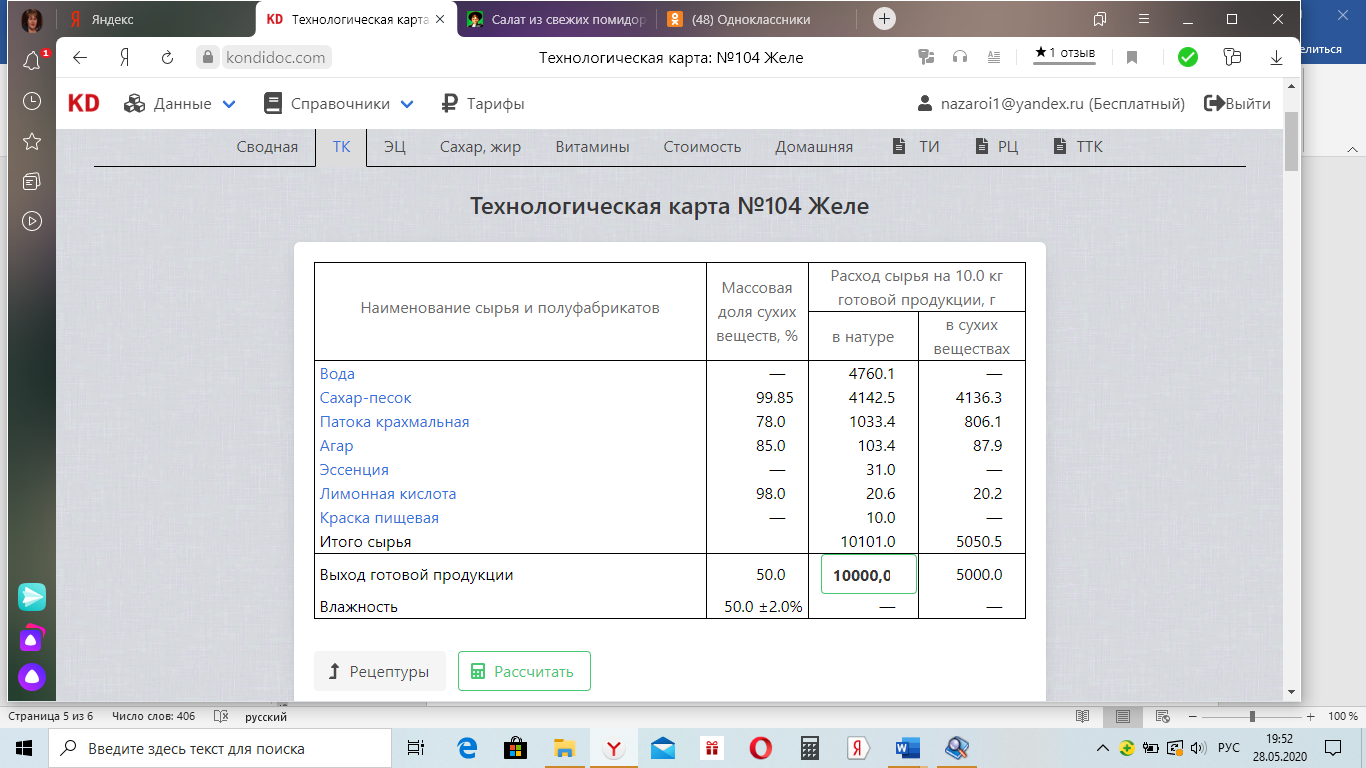 ЖелеСахар 414, патока 103, эссенция 3, кислота лимонная 2, агар 10, краска 1, вода 496. Выход 1000.Желе можно приготовить с агаром или желатином. Агар промывают, заливают водой и оставляют для набухания на 2-3 ч, затем кипятят до полного растворения. Добавляют сахар и патоку, доводят до кипения, снимают пену, охлаждают до 60-65⁰С. Полученное желе процеживают через сито с ячейками 1—1,5 мм, добавляют эссенцию, кислоту и краску. Желе из желатина. Желатин слабее агара по желирующим  свойствам, поэтому желатина берут в 3 раза больше, чем агара. Нужно помнить, что при кипячении он теряет желирующис свойства. Желатин промывают кипяченой водой и оставляют для  набухания на 1—2 ч. Сахар, патоку и воду доводят до кипения, снимают пену и  охлаждают до 60-65⁰С, добавляют замоченный желатин и  перемешивают до тех пор, пока желатин не растворится. Полученное желе процеживают через сито с ячейками 1—1,5 мм, затем добавляют эссенцию, лимонную кислоту и краску.13 июня  2020	УЧЕБНАЯ ПРАКТИКА  ПМ 05  ПРИГОТОВЛЕНИЕ, ОФОРМЛЕНИЕ И ПОДГОТОВКА К РЕАЛИЗАЦИИ ХЛЕБОБУЛОЧНЫХ, МУЧНЫХ КОНДИТЕРСКИХ ИЗДЕЛИЙ  РАЗНООБРАЗНОГО АССОРТИМЕНТА Тема 2. Приготовление глазурейУчебно – производственная работа: Глазурь сырцоваяГлазурь заварнаяХод работы:Ознакомиться с технологическими картами.Подготовить рабочее место.Во время работы соблюдать правила техники безопасности.Провести подготовку  продуктов.Приготовить отделочный полуфабрикат. Рассчитать количество отделочного полуфабриката на 100 г, заполнить технологическую карту .Сделать фото отчет.Технологические картыУкрашения из глазури. Для отделки изделий используют  следующие глазури: сырцовую для глазирования поверхности; сырцовую  и заварную для украшения изделий; шоколадную (кувертюр). Глазурь сырцовая для глазирования поверхности Сахарная пудра 907, яичные белки 28, вода 136. Выход 1000. Во взбивальную машину наливают яичные белки, воду температурой 35-40⁰С, добавляют ⅓ сахарной пудры и, взбивая на  медленном ходу, добавляют еще ⅓ сахарной пудры по рецептуре. Смесь подогревают до 40-45⁰С. Вновь взбивают на тихом ходу,  постепенно добавляя остальную сахарную пудру. Глазурь напоминает по  консистенции густую сметану. Этой глазурью покрывают поверхность изделий. После застывания на поверхности образуется гладкая блестящая тонкая сахарная корочка. Ее так же, как и помаду, можно  подкрашивать в разные цвета. Глазурь сырцовая для украшения изделийСахарная пудра 866, яичные белки 169, лимонная кислота 0,1.Выход 1000. Во выбивальный котел без следов жира наливают белки,  включают машину на тихий ход и, взбивая, постепенно добавляют сахарную пудру, в конце взбивания вводят лимонную кислоту.  Готовность определяют по устойчивому рисунку. Украшают изделия глазурью, отсаживая ее из кондитерского мешка или бумажного корнетика. Глазурь заварная для украшения изделийСахар-песок 547, сахарная пудра 315, яичные белки 170, лимонная кислота 0,1, вода 248. Выход 1000. Сахар с водой доводят до кипения, снимают пену и уваривают до 114— 115⁰С (проба на «шарик слабый»). Одновременно взбивают  яичные белки до устойчивой пены и до увеличения объема в 5-6 раз. Не прекращая взбивания, постепенно вливают горячий сахарный  сироп тонкой струей, частями добавляют сахарную пудру и  разведенную лимонную кислоту. Общая продолжительность взбивания 35 мин. Готовность глазури определяют по рисунку на поверхности: рисунок не должен заплывать. Украшения из заварной глазури менее блестящие, чем из  сырцовой, но более устойчивы при хранении изделий. Шоколадная глазурь (кувертюр).Шоколадную глазурь используют для глазирования поверхности тортов. Для этого шоколад  измельчают, соединяют с какао-маслом в соотношении 4:1, разогревают на водяной бане до 33-34°С и глазируют поверхность изделий.70. Салат «Летний»IIIIIIIIIIII70. Салат «Летний»БРУТТОНЕТТОБРУТТОНЕТТОБРУТТОНЕТТОКартофель молодой160128/1201186149/1401266213/2001Огурцы свежие213170263210263210Помидоры свежие188160235200235200Лук зеленый150120169135125100Фасоль стручковая консервированная13380010865--или горошек зеленый консервированный12380010065--Яйца3 шт1201½ шт602½ шт100Сметана240240200200200200Выход-1000-1000-10001 Масса вареного очищенного картофеля.Молодой картофель очищают, отваривают. Подготовленные овощи нарезают: картофель, огурцы - ломтиками, помидоры-дольками, фасоль-ромбиками. Зеленый лук шинкуют. Картофель, овощи и фасоль или горошек консервированный перемешивают. При отпуске поливают сметаной. К сметане можно добавить соус Южный в количестве 5 г на порцию, соответственно уменьшив закладку сметаны. При отпуске салат оформляют дольками яиц и посыпают зеленым луком.71. Салат картофельныйБРУТТОНЕТТООвощной набор:Картофель11558401Лук зеленый213170или лук репчатый202170Масса овощного набора-1000Овощной набор-860Сметана, или заправка для салатов № 895, или майонез150150Выход-10001 Масса вареного очищенного картофеля.Очищенный вареный картофель нарезают мелкими ломтиками, смешивают с шинкованным зеленым луком или нарезанным полукольцами, или шинкованным репчатым луком. Салат заправляют сметаной, или майонезом, или заправкой.54. Салат зеленый с огурцами и помидорамиIIII и IIIII и III54. Салат зеленый с огурцами и помидорамиБРУТТОНЕТТОБРУТТОНЕТТОСалат361260361260Огурцы свежие313250375300Помидоры свежие294250294250Сметана или заправка для салатов № 895250250200200Выход-1000-1000Подготовленный салат нарезают на крупные части, помидоры и огурцы-ломтиками. При отпуске на салат укладывают нарезанные огурцы и помидоры и поливают сметаной или салатной заправкой.98. Салат рыбныйIIIIIIIIIIII98. Салат рыбныйБРУТТОНЕТТОБРУТТОНЕТТОБРУТТОНЕТТООкунь морской1744956374530или сом (кроме океанического)1094982376730или ледяная рыба1115084386931или мерланг1684951374230Масса припущенной рыбы-40-30-25Картофель272024130255402Огурцы свежие или соленые312531253830Помидоры свежие292529251815Салат141014101410или горошек зеленый консервированный151015101510Майонез301030303030Соус Южный555544Выход-150-150-1501 Нормы закладки даны на окунь морской, мерланг потрошеные обезглавленные.
2 Масса вареного очищенного картофеля.Рыбу разделывают на филе без кожи и костей и припускают. Припущенную рыбу охлаждают и нарезают тонкими ломтиками. Огурцы и картофель, нарезанные тонкими ломтиками, смешивают с частью нарезанного зеленого салата или с зеленым горошком, добавляют рыбу, заправляют частью майонеза с соусом Южный. Салат укладывают горкой, оформляют ломтиками рыбы, помидоров, салатом, поливают оставшимся майонезом.Соус Южный можно заменить майонезом.75. Салат картофельный с крабами, или кальмарами, или морским гребешкомБРУТТОНЕТТОСалат картофельный (овощной набор) № 71-695Крабы1206165или кальмары2340306или филе морского гребешка345324Масса отварных кальмаров или филе морского гребешка-165Сметана, или майонез, или заправка для салатов № 895150150Выход-10001 Консервы.
2 Филе.Крабы освобождают от пластинок. Отварные филе морского гребешка или кальмара (филе) нарезают тонкими ломтиками (часть крабов, морского гребешка и кальмаров оставляют для оформления салата). Овощной набор салата картофельного соединяют с крабами или с кальмарами, или с филе морского гребешка, заправляют сметаной, или майонезом, или заправкой для салатов. При отпуске салат оформляют морепродуктами.97. Салат с рыбой горячего копчения или морепродуктамиI и III и IIIIIIII97. Салат с рыбой горячего копчения или морепродуктамиБРУТТОНЕТТОБРУТТОНЕТТОТреска77503825или окунь морской57503325или сом71503625или севрюга69503525или осетр67503325или крабы138302520или филе морского гребешка63594139или креветки сыромороженные неразделанные (целые)1251258383Масса вареных филе морского гребешка или креветок-30-20или креветки138302520Картофель6950269502Огурцы свежие63505040или огурцы соленые63505040Морковь25202--Горошек зеленый консервированный--2315Майонез или заправка для салатов № 89530302020Выход: с рыбой-200-150с морепродуктами-180-145100. Салат мяснойI и III и IIIIIIII100. Салат мяснойБРУТТОНЕТТОБРУТТОНЕТТОГовядина65484332или баранина66474331или свинина59503933или телятина71474731или язык говяжий51513434Масса отварных мясных продуктов-30-20Картофель5540176551Огурцы свежие или соленые38303830Яйца3/8 шт151/4 шт10Крабы265--Салат--86Майонез30303030Соус Южный8855Выход-150-1501 Масса вареного очищенного картофеля.
2 Консервы.Вареные мясные продукты, картофель и свежие или соленые огурцы режут тонкими ломтиками, заправляют частью майонеза с добавлением соуса Южного; выкладывают горкой, оформляют яйцом, кусочками вареного мяса, крабами или салатом зеленым и оставшимся майонезом. Соус Южный можно заменить таким же количеством майонеза. Вместо крабов можно использовать раковые шейки в том же количестве. Салат можно отпускать без крабов, соответственно уменьшив выход.101. Салат столичныйI и III и IIIIIIII101. Салат столичныйБРУТТОНЕТТОБРУТТОНЕТТОКурица15210511579или индейка129959771или фазан112748556или рябчик112748556или куропатка серая112748556или тетерев116748856Масса вареной мякоти птицы и дичи-40-30Картофель2720148351Огурцы соленые или свежие25203830Салат14101410Крабы265--Яйца3/8 шт151/4 шт10Майонез45454040Выход-150-1501 Масса вареного очищенного картофеля.
2 Консервы.Для салата используют отварную мякоть птицы или дичи, без кожи. Половину мякоти мелко режут, а остальную часть используют для украшения.Салат готовят и оформляют так же, как салат мясной № 100. Вместо крабов можно использовать раковые шейки. Салат можно отпускать без крабов, соответственно уменьшив выход.Наименование продуктаНорма закладки на 1 порцию, г.Норма закладки на 1 порцию, г.Наименование продуктаБруттоНеттоКуриное филе7050Хлеб6030Сыр3030Помидор черри3030Оливковое масло2020Лимон1010Яйца140Уксус 3%33Горчица33Лист салата54Масса готового блюда (изделия)–180